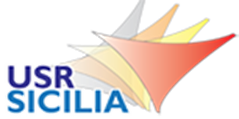 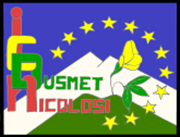 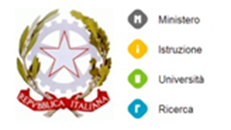 ISTITUTO COMPRENSIVO STATALE DI SCUOLA INFANZIA PRIMARIA E SECONDARIASCUOLA AD INDIRIZZO MUSICALE “CARD. DUSMET”COD. FISC. 80011980879 – COD. MECC. 80011980879 Via Monti Rossi, 14 – 95030 – NICOLOSI – Tel 095911420 – 095911340 – Fax 0957914456e-mail CTIC83900G@ISTRUZIONE.ITISTITUTO COMPRENSIVO STATALE DI SCUOLA INFANZIA PRIMARIA E SECONDARIASCUOLA AD INDIRIZZO MUSICALE “CARD. DUSMET”COD. FISC. 80011980879 – COD. MECC. 80011980879 Via Monti Rossi, 14 – 95030 – NICOLOSI – Tel 095911420 – 095911340 – Fax 0957914456e-mail CTIC83900G@ISTRUZIONE.ITISTITUTO COMPRENSIVO STATALE DI SCUOLA INFANZIA PRIMARIA E SECONDARIASCUOLA AD INDIRIZZO MUSICALE “CARD. DUSMET”COD. FISC. 80011980879 – COD. MECC. 80011980879 Via Monti Rossi, 14 – 95030 – NICOLOSI – Tel 095911420 – 095911340 – Fax 0957914456e-mail CTIC83900G@ISTRUZIONE.ITISTITUTO COMPRENSIVO STATALE DI SCUOLA INFANZIA PRIMARIA E SECONDARIASCUOLA AD INDIRIZZO MUSICALE “CARD. DUSMET”COD. FISC. 80011980879 – COD. MECC. 80011980879 Via Monti Rossi, 14 – 95030 – NICOLOSI – Tel 095911420 – 095911340 – Fax 0957914456e-mail CTIC83900G@ISTRUZIONE.ITISTITUTO COMPRENSIVO STATALE DI SCUOLA INFANZIA PRIMARIA E SECONDARIASCUOLA AD INDIRIZZO MUSICALE “CARD. DUSMET”COD. FISC. 80011980879 – COD. MECC. 80011980879 Via Monti Rossi, 14 – 95030 – NICOLOSI – Tel 095911420 – 095911340 – Fax 0957914456e-mail CTIC83900G@ISTRUZIONE.ITISTITUTO COMPRENSIVO STATALE DI SCUOLA INFANZIA PRIMARIA E SECONDARIASCUOLA AD INDIRIZZO MUSICALE “CARD. DUSMET”COD. FISC. 80011980879 – COD. MECC. 80011980879 Via Monti Rossi, 14 – 95030 – NICOLOSI – Tel 095911420 – 095911340 – Fax 0957914456e-mail CTIC83900G@ISTRUZIONE.IT PIANO OFFERTA FORMATIVA A.S.  PIANO OFFERTA FORMATIVA A.S.  PIANO OFFERTA FORMATIVA A.S.  PIANO OFFERTA FORMATIVA A.S.  PIANO OFFERTA FORMATIVA A.S.  PIANO OFFERTA FORMATIVA A.S. SCHEDA PROGETTO/ATTIVITA'SCHEDA PROGETTO/ATTIVITA'SCHEDA PROGETTO/ATTIVITA'SCHEDA PROGETTO/ATTIVITA'SCHEDA PROGETTO/ATTIVITA'SCHEDA PROGETTO/ATTIVITA'1 Denominazione attività1 Denominazione attività1 Denominazione attività1 Denominazione attività1 Denominazione attività1 Denominazione attività2 Responsabile progetto2 Responsabile progetto2 Responsabile progetto2 Responsabile progetto2 Responsabile progetto2 Responsabile progettoIndicare Il responsabile del progettoIndicare Il responsabile del progettoIndicare Il responsabile del progettoIndicare Il responsabile del progettoIndicare Il responsabile del progettoIndicare Il responsabile del progetto3 Obiettivi3 Obiettivi3 Obiettivi3 Obiettivi3 Obiettivi3 ObiettiviDescrivere gli obiettivi misurabili che si intendono perseguire, i destinatari a cui si rivolge, le finalità e le metodologie utilizzate. Illustrare eventuali rapporti con altre istituzioni. Descrivere gli obiettivi misurabili che si intendono perseguire, i destinatari a cui si rivolge, le finalità e le metodologie utilizzate. Illustrare eventuali rapporti con altre istituzioni. Descrivere gli obiettivi misurabili che si intendono perseguire, i destinatari a cui si rivolge, le finalità e le metodologie utilizzate. Illustrare eventuali rapporti con altre istituzioni. Descrivere gli obiettivi misurabili che si intendono perseguire, i destinatari a cui si rivolge, le finalità e le metodologie utilizzate. Illustrare eventuali rapporti con altre istituzioni. Descrivere gli obiettivi misurabili che si intendono perseguire, i destinatari a cui si rivolge, le finalità e le metodologie utilizzate. Illustrare eventuali rapporti con altre istituzioni. Descrivere gli obiettivi misurabili che si intendono perseguire, i destinatari a cui si rivolge, le finalità e le metodologie utilizzate. Illustrare eventuali rapporti con altre istituzioni. Obiettivi: Destinatari     Metodologie: Risultati attesi:Modalità di valutazione Modalità di documentazione Obiettivi: Destinatari     Metodologie: Risultati attesi:Modalità di valutazione Modalità di documentazione Obiettivi: Destinatari     Metodologie: Risultati attesi:Modalità di valutazione Modalità di documentazione Obiettivi: Destinatari     Metodologie: Risultati attesi:Modalità di valutazione Modalità di documentazione Obiettivi: Destinatari     Metodologie: Risultati attesi:Modalità di valutazione Modalità di documentazione 1.4 Durata1.4 Durata1.4 Durata1.4 Durata1.4 Durata1.4 DurataDescrivere l'arco temporale nel quale il progetto si attua,  illustrare le fasi operative individuando le attività da svolgere in un anno finanziario separatamente da quelle da svolgere in un altro. Descrivere l'arco temporale nel quale il progetto si attua,  illustrare le fasi operative individuando le attività da svolgere in un anno finanziario separatamente da quelle da svolgere in un altro. Descrivere l'arco temporale nel quale il progetto si attua,  illustrare le fasi operative individuando le attività da svolgere in un anno finanziario separatamente da quelle da svolgere in un altro. Descrivere l'arco temporale nel quale il progetto si attua,  illustrare le fasi operative individuando le attività da svolgere in un anno finanziario separatamente da quelle da svolgere in un altro. Descrivere l'arco temporale nel quale il progetto si attua,  illustrare le fasi operative individuando le attività da svolgere in un anno finanziario separatamente da quelle da svolgere in un altro. Descrivere l'arco temporale nel quale il progetto si attua,  illustrare le fasi operative individuando le attività da svolgere in un anno finanziario separatamente da quelle da svolgere in un altro. Tempistica (planning) 01/09/201..- 31/08/201…Tempistica (planning) 01/09/201..- 31/08/201…Tempistica (planning) 01/09/201..- 31/08/201…Tempistica (planning) 01/09/201..- 31/08/201…Tempistica (planning) 01/09/201..- 31/08/201…Tempistica (planning) 01/09/201..- 31/08/201…AzioneMeseGiornoOrarioOrarioOrario1.5 - Risorse umane1.5 - Risorse umane1.5 - Risorse umane1.5 - Risorse umane1.5 - Risorse umane1.5 - Risorse umaneIndicare i profili di riferimento dei docenti, dei non docenti e dei collaboratori esterni che si prevede di utilizzare. Indicare i nominativi delle persone che ricopriranno ruoli rilevanti. Separare le utilizzazioni per anno finanziario.Indicare i profili di riferimento dei docenti, dei non docenti e dei collaboratori esterni che si prevede di utilizzare. Indicare i nominativi delle persone che ricopriranno ruoli rilevanti. Separare le utilizzazioni per anno finanziario.Indicare i profili di riferimento dei docenti, dei non docenti e dei collaboratori esterni che si prevede di utilizzare. Indicare i nominativi delle persone che ricopriranno ruoli rilevanti. Separare le utilizzazioni per anno finanziario.Indicare i profili di riferimento dei docenti, dei non docenti e dei collaboratori esterni che si prevede di utilizzare. Indicare i nominativi delle persone che ricopriranno ruoli rilevanti. Separare le utilizzazioni per anno finanziario.Indicare i profili di riferimento dei docenti, dei non docenti e dei collaboratori esterni che si prevede di utilizzare. Indicare i nominativi delle persone che ricopriranno ruoli rilevanti. Separare le utilizzazioni per anno finanziario.Indicare i profili di riferimento dei docenti, dei non docenti e dei collaboratori esterni che si prevede di utilizzare. Indicare i nominativi delle persone che ricopriranno ruoli rilevanti. Separare le utilizzazioni per anno finanziario.anno fin. anno fin. anno fin. N. OreN. OreN. OrePERSONALE  INTERNOPERSONALE  INTERNOPERSONALE  INTERNOPreparazione e Realizzazione progetto:  Indicare i nominativi: Preparazione e Realizzazione progetto:  Indicare i nominativi: Preparazione e Realizzazione progetto:  Indicare i nominativi: Ore di Docenza agli Alunni - indicare i nominativi: Ore di Docenza agli Alunni - indicare i nominativi: Ore di Docenza agli Alunni - indicare i nominativi: Ore di Docenza al personale (formazione): nominativi Ore di Docenza al personale (formazione): nominativi Ore di Docenza al personale (formazione): nominativi Ore personale ATA: nominativi Ore personale ATA: nominativi Ore personale ATA: nominativi ESPERTI  ESTERNIESPERTI  ESTERNIESPERTI  ESTERNIPersonale esperto per particolari attività e insegnamenti:………………………………………………………………………………………Personale esperto per particolari attività e insegnamenti:………………………………………………………………………………………Personale esperto per particolari attività e insegnamenti:………………………………………………………………………………………TOTALETOTALETOTALE1.6 - Beni e servizi1.6 - Beni e servizi1.6 - Beni e servizi1.6 - Beni e servizi1.6 - Beni e servizi1.6 - Beni e serviziIndicare le risorse logistiche ed organizzative che si prevede di utilizzare per la realizzazione. Separare gli acquisti da effettuare per anno finanziario.Indicare le risorse logistiche ed organizzative che si prevede di utilizzare per la realizzazione. Separare gli acquisti da effettuare per anno finanziario.Indicare le risorse logistiche ed organizzative che si prevede di utilizzare per la realizzazione. Separare gli acquisti da effettuare per anno finanziario.Indicare le risorse logistiche ed organizzative che si prevede di utilizzare per la realizzazione. Separare gli acquisti da effettuare per anno finanziario.Indicare le risorse logistiche ed organizzative che si prevede di utilizzare per la realizzazione. Separare gli acquisti da effettuare per anno finanziario.Indicare le risorse logistiche ed organizzative che si prevede di utilizzare per la realizzazione. Separare gli acquisti da effettuare per anno finanziario.AcquistiAnno fin. 201…Anno fin. 201…Anno fin. 201…Anno fin. 201…Anno fin. 201…AcquistiAcquistiStima fabbisogno in €Stima fabbisogno in €Stima fabbisogno in €Stima fabbisogno in €Stima fabbisogno in €Materiale di consumo:               Materiale inventariabile:              00Accessori e altro:  00Spese di trasporto (a carico dell’Istituto):00-mezzo di trasporto -personale n:______ classi ____________________ n. alunni________Spese NON a carico del Bilancio dell’Istituto (Altri Enti):00                                                                 TOTALE3030Spazio per eventuali considerazioni: .……………………………………………………………………………………………………………………………………………………………………………………………………………………………………………………………………………………Spazio per eventuali considerazioni: .……………………………………………………………………………………………………………………………………………………………………………………………………………………………………………………………………………………Spazio per eventuali considerazioni: .……………………………………………………………………………………………………………………………………………………………………………………………………………………………………………………………………………………Spazio per eventuali considerazioni: .……………………………………………………………………………………………………………………………………………………………………………………………………………………………………………………………………………………Spazio per eventuali considerazioni: .……………………………………………………………………………………………………………………………………………………………………………………………………………………………………………………………………………………Spazio per eventuali considerazioni: .……………………………………………………………………………………………………………………………………………………………………………………………………………………………………………………………………………………Data Data IL RESPONSABILE DEL PROGETTOIL RESPONSABILE DEL PROGETTOIL RESPONSABILE DEL PROGETTOIL RESPONSABILE DEL PROGETTO________________________________________________________________________________________________________________ VISTO:       Il Dirigente Scolastico VISTO:       Il Dirigente Scolastico